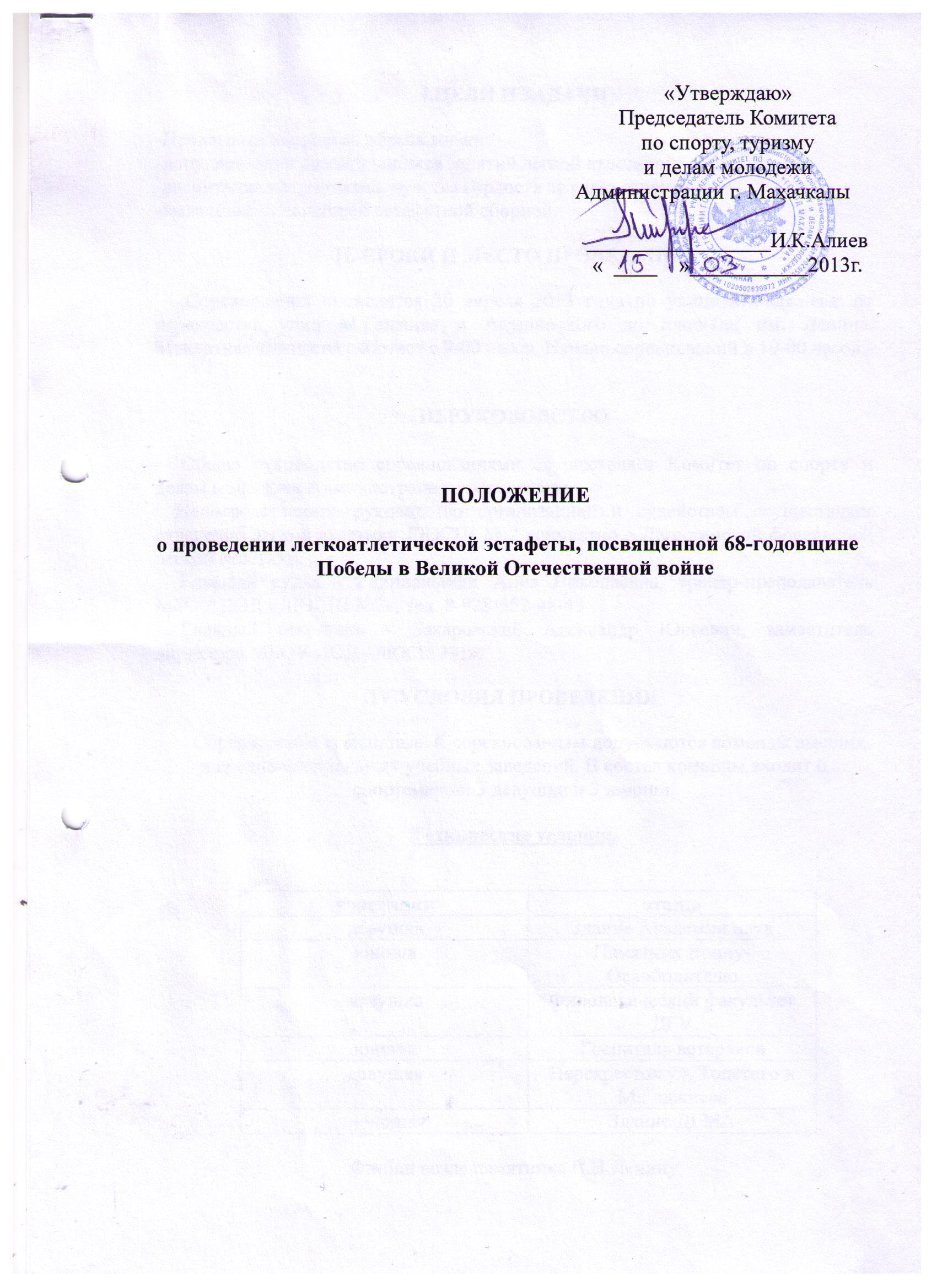 I.ЦЕЛИ И ЗАДАЧИ-Пропаганда здорового образа жизни;-популяризация среди учащихся занятий легкой атлетикой;-воспитания патриотизма, чувства гордости за свою страну;-выявление сильнейшей эстафетной сборной.II. СРОКИ И МЕСТО ПРОВЕДЕНИЯ      Соревнования проводятся 20 апреля 2013 года по улице М.Гаджиева: от перекрестка улиц М.Гаджива и Акушинского до площади им. Ленина. Мандатная комиссия работает с 9-00 часов. Начало соревнований в 10-00 часов. III.РУКОВОДСТВО     Общее руководство соревнованиями осуществляет Комитет по спорту и делам молодежи Администрации г.Махачкалы.     Непосредственное руководство организацией и судейством осуществляет отделение легкой атлетики ДЮСШ № 2 совместно с Дагестанской федерацией легкой атлетики.      Главный судья - Гвиниашвили Анна Николаевна, тренер-преподаватель МБОУ ДОД «ДЮСШ №2», тел. 8-928-552-48-43     Главный секретарь - Захаровский Александр Юрьевич, заместитель директора МБОУ ДОД «ДЮСШ №1».IV.УСЛОВИЯ ПРОВЕДЕНИЯ      Соревнования командные. К соревнованиям допускаются команды высших и средне-специальных учебных заведений. В состав команды входит 6 спортсменов: 3 девушки и 3 юноши. Технические условия.Финиш возле памятника В.И.ЛенинуV. ОПРЕДЕЛЕНИЕ И НАГРАЖДЕНИЕ       Победители и призеры награждаются медалями и дипломами, соответствующих степеней. Команды победительницы и призеры награждаются ценными призами и кубками.VI. ФИНАНСОВЫЕ УСЛОВИЯ   Расходы по проведению соревнований (подготовка места проведения соревнования, инвентарь, медобеспечение, канцтовары, оплата судей, обслуживающий персонал, дипломы, кубки, медали и ценные призы) несёт Комитет по спорту, туризму и делам молодёжи Администрации г. Махачкалы. VII. ОБЕСПЕЧЕНИЕ БЕЗОПАСНОСТИУЧАСТНИКОВ И ЗРИТЕЛЕЙ       В целях достижения необходимой безопасности зрителей и участников во время пребывания на спортивных сооружениях запрещается проводить спортивные соревнования без предварительной проверки соответствующих  условий, согласно рекомендации по обеспечению безопасности и профилактики травматизма при занятиях ФК и спортом (Приказ Комитета РФ по ФК и спорту от 01.04.1993г. №44).        Контроль за выполнением требований безопасности возлагается на судейскую коллегию соревнований, директора спортсооружения и ответственных лиц по организации спортивно-массовых мероприятий Комитета по спорту, туризму и делам молодежи Администрации г.Махачкалы.VIII. СТРАХОВАНИЕ УЧАСТНИКОВ  Участие на городских соревнованиях осуществляется только при наличии договора о страховании несчастных случаев жизни и здоровья (оригинал), который предоставляется в мандатную комиссию. Страхование участников соревнований производится за счет самих участников соревнований. IХ.СРОКИ ПРЕДОСТАВЛЕНИЯ ОТЧЕТА       Главному судье соревнований предоставить отчет о проведенном мероприятии с приложением фотографий в Комитет по спорту, туризму и делам молодежи в течении 3-х календарных дней по окончании соревнований на бумажном и электронном носителях.       Ответственному по виду спорта (Гвиниашвили А.Н.)  по окончании соревнований представить список спортсменов, вошедших в сборную команду г.Махачкалы среди юношей для участия в республиканских соревнованиях, бумажном и электронном носителях.  Ответственный - Гвиниашвили Анна Николаевна, тел.8-928-552-48-43.Данное Положение является официальным вызовом на соревнования.участникиэтапыдевушкаЗдание Академии наукюношаПамятник Воину- ОсвободителюдевушкаФилологический факультет ДГУюношаГоспиталь ветерановдевушкаПерекресток ул. Толстого и М.ГаджиеваюношаЗдание ДГМА